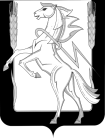 СОВЕТ ДЕПУТАТОВ РОЩИНСКОГО СЕЛЬСКОГО ПОСЕЛЕНИЯСОСНОВСКОГО МУНИЦИПАЛЬНОГО РАЙОНА ЧЕЛЯБИНСКОЙ ОБЛАСТИЧЕТВЕРТОГО СОЗЫВАРЕШЕНИЕ от «16» июня 2021 года №75                                                            п. Рощино«О летних оздоровительных мероприятиях в Рощинском сельском поселении»Заслушав и обсудив информацию депутата Шульгиной Е.В. «О летних оздоровительных мероприятиях в Рощинском сельском поселении 2021 г.»совет депутатов Рощинского сельского поселения четвертого созыва РЕШАЕТ:Информацию принять к сведению.Муниципальным организациям продолжить работу по подготовке оздоровительных мероприятий в Рощинском поселении.Контроль за данным решением возложить на депутата Шульгину Е.В.Глава Рощинского 				сельского поселения                                                         Л.А. ЕфимоваПредседатель Совета депутатов          Рощинского сельского   поселения                  С.Ю. Волосникова